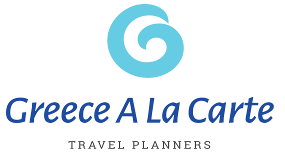 Η εταιρεία Greece A La Carte, με 20ετή παρουσία και εξειδίκευση στον υψηλού επιπέδου εισερχόμενο τουρισμό, ζητά φοιτητές για Πρακτική Άσκηση (Τμήμα Εισερχομένου τουρισμού).Ο υποψήφιος/α θα πρέπει να είναι ενθουσιώδης, δημιουργικός, συνεργάσιμος, ευέλικτος, εργατικός και δεκτικός σε κάθε νέα εργασιακή πρόκληση. Ζητούμενα Προσόντα: Αρίστη γνώση Αγγλικής γλώσσας (γραπτά και προφορικά), Η/Υ (outlook, word, excel, κλπ.), social media.Ζητούμενες Ικανότητες: Δημιουργική σκέψη, αρίστη επικοινωνία και ομαδικό πνεύμα εργασίας, ευχέρεια στην επικοινωνία με πελάτες και προμηθευτές.H εταιρεία προσφέρει την ευκαιρία πρακτικής εξάσκησης και εκμάθησης στον τουριστικό τομέα, με πιθανές προοπτικές μόνιμης απασχόλησης.Αποστείλατε βιογραφικό σημείωμα στο email ChristosKatsavas@greecealacarte.gr